Республика Алтайс. Чемал, Чемальского районаМуниципальное общеобразовательное учреждение «Чемальская средняя общеобразовательная школа»Всероссийский конкурс экологических проектов «Волонтеры могут все»Номинация: «Вторая жизнь отходов»Социальный проект«Собери макулатуру – сохрани дерево!»Руководитель: Конина Людмила Мироновна, учитель начальных классов.Авторы проекта: Левицкий ДмитрийСыч ОльгаКожокарь ДаниельЧугулова Аминас.Чемал,2021г.Паспорт проектаВведениеМакулатура – это уже использованный продукт бумажного производства, то есть то, что может подлежать вторичной переработке для получения новой продукции. А это означает – новые тетради, учебники, книги, журналы.Вы задумывались, что происходит с газетой, журналом или брошюрой после того, как вы ее прочтете? Если вы ее выбросили, она окажется на свалке, где ей предстоит мирно догнивать среди другого мусора. А если вы сдали ее как вторичное сырье (макулатуру), то она получит вторую жизнь. Сначала всю сданную макулатуру рассортируют на бумагу и картон, затем она пойдет в переработку. На предприятии ее измельчат, смешают с водой до получения однородной полужидкой массы, мылом и специальными растворителями из нее вымоют типографскую краску. Затем из массы удалят проволочные скобки, клей, частицы пластиков, минеральные частицы грязи. Очищенная масса сформируется в бумажную ленту.Существует мнение, что с макулатуры можно производить только не качественную продукцию, такую как туалетную или оберточную бумагу. Да, действительно, до недавних времен наблюдалась такая тенденция, но с появлением нового современного оборудования, стало возможным производство высококачественной продукции, вплоть до строительных материалов: эковаты, теплоизоляционного материала, волокнистых плит и т.д. Производство из макулатуры таких подобных материалов имеет не большую стоимость потому что как правило в состав продукции входит вторсырье (до 80 %).Один из самых эффективных способов организовать масштабный сбор макулатуры — привлечь к этому процессу школы. Ведь у людей накапливается огромное количество бумаги, книг, брошюр, которые устаревают и становятся ненужными. От них нужно избавляться, но с толком и пользой. И, по возможности, привлекать к этому процессу детей в школе, чтобы на практике научить их бережному отношению к природе, объяснить им значимость тех мероприятий, которые они проводят.Стоит задуматься о том, что:100 килограмм макулатуры  – это одно спасенное дерево;Около четверти всего мусора на планете является бумажными отходами и бумажной продукцией;Среднестатистический россиянин нуждается в 25 килограммах бумаги в год, соответственно одна семья при желании может сберечь 1 дерево в год;Площадь лесных массивов на нашей планете постоянно сокращается, следовательно, дефицит деревьев станет глобальной проблемой в ближайшее время;За последние несколько мировое потребление бумаги увеличилось в несколько раз. Появление компьютеров, различных систем электронного документооборота и прочих современных технологий эту тенденцию не изменило.1. Основная частьСроки реализации проекта: 01.09.2020г. – 10.12.2020 г.АктуальностьУ Вас дома давно лежит ненужная куча газет и прочих бумажных отходов, сложенных где-нибудь в углу и Вам лень выкинуть их?А в тоже время ученики ищут новые возможности для реализации своих идей и планов?Много мусора и нехватка материальных возможностей для активистов школы?Мы нашли решение сразу всех злободневных вопросов!Наш проект – это …Цели проекта: Доказать необходимость экономного использования бумаги, научить бережному отношению к природным ресурсам.Задачи проекта:Выявить экологическую пользу от сбора макулатуры.Проведение акции по сбору макулатурыПривлечь внимание учащихся на необходимость экономного использования бумагиВыяснить, как можно использовать макулатуру в домашних условиях.Практическая значимость:Данный проект учит ответственному бережному отношению к окружающей среде и природным ресурсам;Переработка макулатуры экономит ценные природные ресурсы;В соревновательной игровой форме привлечь учащихся к социально-значимой работе, направленной на сохранение лесов России, сбережение природных ресурсов и на очищение города от бумажного мусора;Привлечение внимания к проблемам экологии и необходимости вторичного использования природных ресурсов.Принять участие во Всероссийский акции по сбору макулатуры  #БУМБАТЛОжидаемые результаты:По разным данным из Интернета есть утверждения, что от 60 до 100 килограмм макулатуры могут сохранить 1 дерево. Значит за три недели мы с классом и с нашими близкими людьми уже сохранили одно дерево. Продолжив эту работу, мы узнаем, сколько деревьев сохраним за год. Приблизительно должно собраться 500 кг по нашей школе, а значит, мы спасем 5 деревьев 500 кг = 5 деревьев.Перспективы проекта:Понятно, что сбор макулатуры не может полностью решить проблему вырубки лесов. Известно, что 1 тонна макулатуры заменяет около 4 кубических метров древесины, а значит, использование макулатуры позволяет существенно экономить древесину и уменьшить вырубку лесов. А так же собрав и сдав макулатуру можно не только спасти от вырубки часть леса, но и уменьшить площадь мусорной свалки, а также получить хоть и не большую экономическую выгоду. Учащиеся нашего объединения «Эколята» решили призвать учащихся в своей школе к постоянному сбору макулатуры и выступили перед ними на школьной линейке. Если собирать макулатуру постоянно, превратить это в хорошую привычку, то, наверное, и пользы получится больше. Чем больше людей задумаются над этим сейчас, тем чище останется земля потомкам и сохранится больше деревьев, а значит, воздух будет чище.Этапы и методы реализации проекта2. Результативность проектаПродуктами проекта являются:
1.  Буклеты и агитационные листки о бережном расходовании бумаги.
2.  Рисунки о значимости вторичного сырья из бумаги.
3.  Акции «Книга в дар библиотеке», «Сохрани учебник», «Сбор макулатуры».
4.  Рефераты по темам: «Спаси дерево!», «Лесные богатства Республики Алтай и их значение для населения».
5.  Исследовательские работы: «Бумага из макулатуры – решение экологической проблемы».
6. Собрано и сдано: 100 кг -3в класс, школа -500 кг.3. Что делают из макулатурыВ массовом сознании широких слоев населения, бытует мнение, что макулатура годиться только для производства низкосортных товаров, в основном технического и санитарно-гигиенического назначения.Действительно, производственные мощности в странах бывшего СССР, настроены на переработку макулатуры с последующим использованием ее для производства бумаги технических сортов, невысокого качества, тогда как в развитых странах, уже давно вторичное сырье используется для выпуска высококачественной продукции, изделий самого разного назначения.Как следствие этого, новые современные технологии, получают широкое распространение и в России, позволяя из макулатуры выпускать не только чистейшую, белую бумагу, но и новые строительные материалы.В качестве основного направления внедрения новых технологий в процесс переработки макулатуры, выбрано направление последующего выпуска экологически чистых товаров, ваты, санитарно-гигиенических материалов, теплоизоляционного материала.Технология переработки макулатуры подразумевает прохождение нескольких этапов. Сначала макулатуры проходит процесс тщательного дробления на волокна, попутно обрабатываясь специальными добавками, основное назначение которых обеззаразить полученную массу и добиться меньшей горючести материала.В результате этих манипуляций, получается сыпучее сухое вещество с низкой теплопроводностью. В ходе переработки макулатуры, важным фактором являются небольшие энергозатраты, позволяющие добиться уменьшения себестоимости получаемой продукции. Более чем 80% сырья, используемого для производства бумажной продукции, удается получить из переработанной макулатуры. В качестве добавок используются буры и борная кислота, которые не только повышают качество получаемой бумажной массы, но делают ее стерильной.Получаемая в процессе производства эковата, не настолько популярна в своем применении. Все дело в том, что современный выпуск этой продукции не позволяет использовать все преимущества данного материала. Налаживаемый выпуск панелей из эковаты, может кардинально изменить ситуацию с использованием эковаты в строительстве и в других отраслях народного хозяйства.Помимо выпуска эковаты, макулатура идет на производство волокнистых плит, которые в основном используются для внутренней отделки помещений. В этом случае, макулатуры проходит мокрую обработку, затем прессуется и тщательно просушивается. Получаемый таким образом материал отличается высокими технологическими характеристиками, главная из которых, это экологическая безопасность. При переработке отходов из ламинированной бумаги, получаются бумажно-полимерные плиты, которые широко используются в качестве отделочного материала.В качестве другого основного направления использования макулатуры, можно назвать производство целого спектра кровельных материалов.Наиболее широкое распространение получило производство тары и упаковки из получаемого вторичного сырья. Хорошо всем известные клетки и кассеты для яиц, различные упаковочные листы и прокладки для упаковки продуктов питания, бытовой техники, мебели и других товаров народного потребления. Макулатура группы «А», самый высокий класс, используется для выпуска отличной офисной бумаги, бумаги для полиграфической отрасли.Глядя на широкое изобилие товаров, которые выпускаются с использованием вторичного сырья, говорить о том, что макулатура предназначена, в основном для выпуска низкосортных товаров, по крайней мере, выглядит не корректным.Разобравшись с производством товаров, в основу которых положено использование макулатуры, дает возможность говорить об области применения сырья. Сырье, которое получается из отсортированной макулатуры, в первую очередь идет на производство упаковочных и оберточных материалов. Выпуск этой продукции не настолько трудоемкий, к тому же, здесь большую роль играет низкая себестоимость получаемой продукции. Далее следуют упаковки для продуктов питания, лотки для яиц, материалы для упаковки бытовой химии и бытовых электроприборов.Замыкает этот список, выпуск одноразовых горшков для рассады и пророста семян. Макулатура наиболее высокого класса используется в производстве писчей бумаги, полиграфической и санитарно-гигиенической продукции. В качестве основы, материалы, изготовленные из макулатуры, используются в производстве строительных и кровельных материалов. Как дополнение к уже освоенным направлениям, макулатуры используется для производства одноразовой посуды, автомобильных ковриков, одноразовой одежды и других товаров.
В соответствии с ГОСТом 10700-97, вся использованная белая бумага, имеет отношение к группе «А», куда относится вторичное сырье высокого качества. Такая макулатура маркируется МС-1А. В ходе переработки, их качественной макулатуры получают целлюлозу, которая снова идет на изготовление новой полиграфической продукции, бумаги для письма и печати. В процессе переработки различной цветной, ламинированной и глянцевой бумаги, отходов полученных из оберток, красочных упаковок, газет и журналов, получается сырье для изготовления различных кровельных материалов, тары и упаковки.В ходе переработки, старые, прочитанные и пришедшие в негодность книги, идут на производство новой, книгоиздательской продукции. К числу, наиболее удобных видов и типов макулатуры, можно отнести картон. Получаемый из вторичного сырья картон, считается самым массовым упаковочным материалом, который может проходить неоднократную переработку.4. Социологический опрос1. Считаете ли Вы, что исчезновение лесов – экологическая проблема?2. Какие мероприятия на Ваш взгляд могут решить данную проблему?3. Сколько макулатуры необходимо, чтобы спасти одно дерево?4. Сколько лет необходимо, чтобы выросло полноценное дерево?5. Заключение.Как известно, основной материал, из которого производится бумага – дерево. Чтоб произвести бумагу надо вырубить множество деревьев, которые росли долгие годы. А посадить новое дерево и вырастить – это большие затраты и усилия. К тому же, чтоб вырастить хорошее дерево нужно в среднем ждать 50 лет. Массовая вырубка насаждений приведет к большим негативным последствиям. Поэтому очень необходимо сдавать макулатуру!В нашей школе было решено организовать сбор макулатуры. Перед тем как приступить к практической части, учителями были проведены классные часы, на которых детям объяснили для чего это нужно делать. В течение нескольких месяцев дети и их родители приносили в школу различные бумажные отходы. В результате было собрано около 500 кг макулатуры. Вся собранная бумага была сдана в пункт приёма макулатуры, а все дети, которые приняли участие в данной акции, получили грамоты. Некоторые ребята, принесшие большое количество макулатуры, получили призы.  Но только ли деньгами и призами измеряется польза от подобной акции? Совместные дела, крепкая дружба, посильный вклад в оказание помощи другим людям, сохранение окружающей среды в чистоте и многое другое, что делает нашу жизнь лучше...Теперь в нашем классе появилась коробка для сбора макулатуры, в которую мы начали складывать бумагу и остатки картона, конспектов, тетрадей с заданиями, журналов и книг. Мы с ребятами решили не останавливаться  на достигнутом, а будем и  дальше продолжать это благородное дело!Так родилась новая полезная и добрая традиция в нашем классе!СПИСОК ИСПОЛЬЗОВАННЫХ ИСТОЧНИКОВБогатеева, З.А. Чудесные поделки из бумаги: Кн. для воспитателей дет.сада и родителей / Богатеева З.А. – М.:Просвещение, 1992. – 208 с. (с.8 – 15).Рябова, Н.В. Бумага. Упаковка. Макулатура. / Рябова Н.В., Ковзель И.В. // Научно-методический журнал «Экология». – 2008. – декабрь, № 12. - (с.22–23).Кульневич С.В., Лакоценина Т.П. Анализ современного урока: Практич. пособие для учителей, классных руководителей, студентов пед. учеб.заведений, слушателей ИПК — Изд-е 2-е, доп. и перераб.Ступницкая М.А Новые педагогические технологии: учимся работать над проектами. Рекомендации для учащихся, учителей и родителей / худож, А.А. Селиванов. В помощь учителю ~ Ярославль: Академия развития, 2008 НШ.http://uralecoservice.ru /interesnye-fakty-o-makulaturehttp://www.spasi-derevo.ru /https://vk.com/public187873040?w=wall-187873040_79220.12.2020Приложение.Защита рефератов учащимися 3в класса по темам: «Спаси дерево!», «Лесные богатства Республики Алтай и их значение для населения».
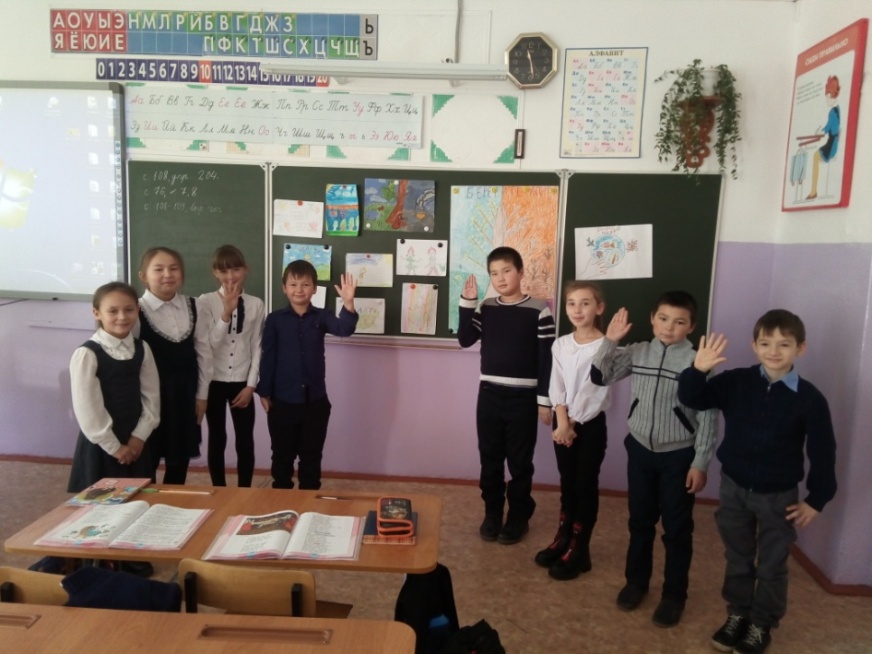 Защита экологического проекта  «Бумага из макулатуры – решение экологической проблемы».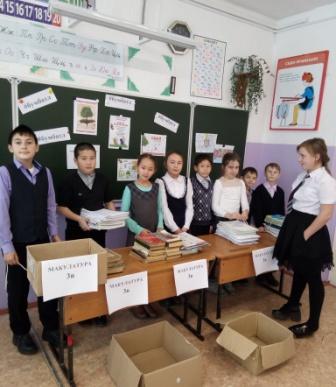  Участие во Всероссийский акции по сбору макулатуры  #БУМБАТЛ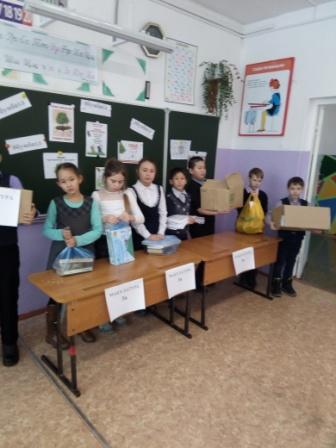 На школьном пункте приёма макулатуры.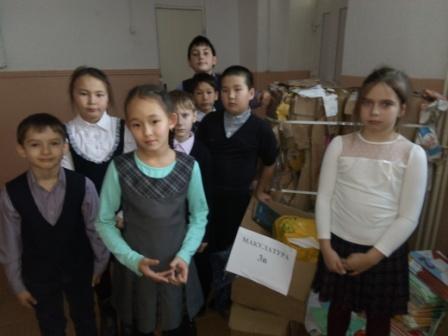 10 декабря ученики МОУ "Чемальской СОШ" приняли участие во Всероссийский акции по сбору макулатуры #БУМБАТЛ. Общими усилиями собрано 500 кг макулатуры#БУМБАТЛ #ЧЕМАЛЬСКАЯСОШ https://vk.com/public187873040?w=wall-187873040_792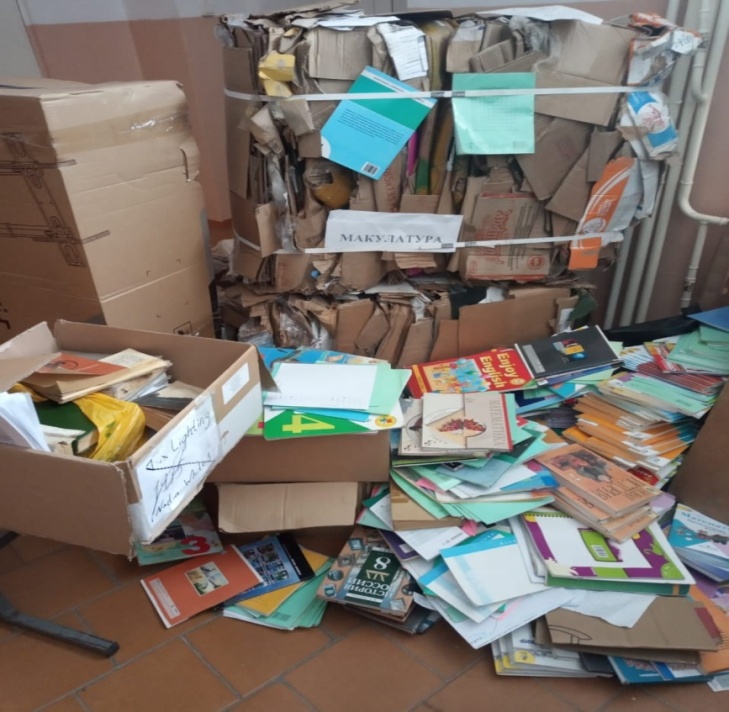 Награда  3в класса за участие во Всероссийский акции по сбору макулатуры #БУМБАТЛ.Полное название проектаСоциальный проект«Собери макулатуру – сохрани дерево!»Организация-заявительМуниципальное ощеобразовательное учреждение «Чемальская средняя школа»649240, Республика Алтай,Чемальский район,с.Чемал, ул.Советская,48,8(38841)22-0-65Руководитель: Конина Людмила Мироновна, учитель начальных классов.Авторы проекта: Левицкий ДмитрийСыч ОльгаКожокарь ДаниельЧугулова АминаЦели проекта-Доказать необходимость экономного использования бумаги;-научить бережному отношению к природным ресурсам.Задачи проекта:Выявить экологическую пользу от сбора макулатуры.Проведение акции по сбору макулатурыПривлечь внимание учащихся на необходимость экономного использования бумагиВыяснить, как можно использовать макулатуру в домашних условиях.Целевая аудитория проектаУчащиеся начальных классовМОУ «Чемальская СОШ»Сроки и период реализацииСентябрь-декабрь 2020г.География проектас.ЧемалКраткое описание механизма реализации проектаЭтапы и методы реализации проектаОжидаемые результаты:По разным данным из Интернета есть утверждения, что от 60 до 100 килограмм макулатуры могут сохранить 1 дерево. Значит за три недели мы с классом и с нашими близкими людьми уже сохранили одно дерево. Продолжив эту работу, мы узнаем, сколько деревьев сохраним за год. Приблизительно должно собраться 500 кг по нашей школе, а значит, мы спасем 5 деревьев 500 кг = 5 деревьев.Партнеры проектаРоссийское движение школьников, школьная газетаМультипликативность(тиражируемость)5Приложениеhttps://vk.com/public187873040?w=wall-187873040_792https://schoolchemal.obr04.ru/school-life/news/45714/175950/ Сроки реализацииМероприятияУчастникиСентябрьОктябрь- Осознание проблемы, выбор темы проекта, формулирование цели и задачей, создание рабочей группы. Проведение опроса учащихся класса, целью которого является изучение знаний об экономном использовании бумаги.
- Проведение  классного часа о переработке бумаги.Классные руководители СентябрьОктябрь- Рассказы, беседы на тему «Бумага из макулатуры – решение экологической проблемы»,
Демонстрация презентаций и видеороликов «Бумага в нашей жизни»Библиотекарь,
учителя СентябрьОктябрьКонкурс  рисунков, акции «Книга в дар библиотеке», «Сохрани учебник», «Сбор макулатуры».Организатор
Учителя  Классные руководители Учащиеся подготовительных, 1-11 классовНоябрьДекабрьПринять участие во Всероссийский акции по сбору макулатуры  #БУМБАТЛПринять участие  в школьной акции по сбору макулатуры .Организовать пункт приема макулатуры в классе Провести статистику и учет собранной макулатуры.В намеченные сроки сдать макулатуру в школьный пункт приема.Организатор
Учителя  Классные руководители Учащиеся подготовительных, 1-11 классовНоябрьДекабрьПо итогам акции по сбору макулатуры провести  награждение лучших участников акции.Организатор
Учителя  Классные руководители Учащиеся подготовительных, 1-11 классовНоябрьДекабрьО результатах проведения акции подготовить фотоотчет и видеоотчёт, результаты разместить на сайте школы, в сети Инстаграм.Организатор
Учителя  Классные руководители Учащиеся подготовительных, 1-11 классов